Edital UEMA/CCA/LABEX n°002/2016PROCESSO SELETIVO ESTÁGIO VIVÊNCIAO Centro de Ciências Agrárias, por meio do Laboratório de Extensão Rural torna público, para conhecimento dos interessados, seleção de alunos para o provimento de vagas para participar do Estágio Vivência, segunda etapa 2016.1 – IntroduçãoO Estágio Vivência é um projeto de extensão com foco no estágio para alunos de graduação da Universidade Estadual do Maranhão. O principal objetivo deste projeto é o de proporcionar aos estudantes da UEMA vivência da realidade das comunidades rurais e dos assentamentos de reforma agrária como forma de entender a lógica da realidade rural dessas áreas e das famílias, além de trocar conhecimentos com seus moradores.2 – Do local, período e horário das inscriçõesAs inscrições devem ser feitas no Laboratório de Extensão Rural – LABEX, localizado no Campus Universitário Paulo VI, prédio de Agronomia no horário das 8:00 às 12:00 e das 14:00 às 17:30, no período de 13 a 17 de junho de 2016.3 – Dos requisitos para inscriçãoPoderão concorrer às vagas previstas neste edital, alunos regularmente matriculados nos cursos de Arquitetura,Ciências Biológicas, Ciências Sociais e Pedagogia da Universidade Estadual do Maranhão, campus Paulo VI, cursando a partir do segundoperíodo letivo dos respectivos cursos.No ato da inscrição deve ser entregue uma cópia da matrícula do primeiro semestre 2016, do currículum vitae e do histórico escolar atualizado.Ter disponibilidade para ficar nos municípios durante operíodo do estágio.4 – Do quadro geral de vagasSerão oferecidas três (3) vagas de acordo com o quadro abaixo:5 – Do processo de seleçãoO processo de seleção acontecerá entreos dias 21 e 23 de junho e será dividido em duas etapas distintas:1ª etapa: Elaboração de texto dissertativo sobre o tema “Desenvolvimento Rural no Maranhão” que deverá conter no mínimo uma lauda. Esta etapa será realizada no dia 21 de junho de 2016 no horário das 9:00 às 12:00.2ª etapa: Entrevista com os candidatos inscritos no processo. Os candidatos inscritos devem comparecer ao LABEX no dia 23 de junho de 2010 às 9:00.6 – Do período e localO estágio vivência acontecerá entre os dias 11 e 23 de julho de 2016 nos municípios Arari, Barreirinhas, Morros, Olinda Nova, Pirapemas e Vargem Grande.7 – Dos resultadosO resultado final com o nome dos alunos classificados será divulgado no dia 27 de junho, a partir das 9:00h, estando afixado no mural e na página do facebook do Labex.São Luís, 10 de junho de 2016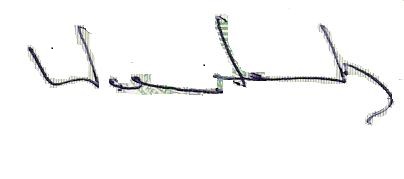 Prof. Dr.Itaande Jesus Pastor SantosCoordenador do LabexN°Formação pretendidaNúmero de vagas1Graduando de Arquitetura32Graduando de Ciências Biológicas33Graduando de Ciências Sociais34Graduando de Pedagogia3